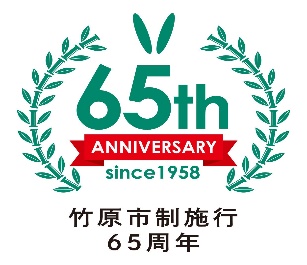 車いすバスケットボール体験教室を開催します～インクルーシブ・スポーツ・フェスタ2023広島～１　日　時　令和５年９月３０日（土)　１０：３０～１２：００ 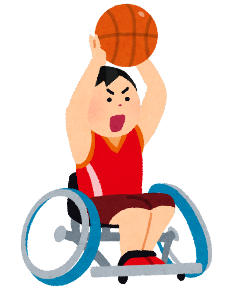 ２　会　場　ピースリーホームバンブー総合公園体育館（竹原市高崎町１４１４）　　３　対　象　市内小学校・義務教育学校児童4年生以上～大人４　定　員　３０人（先着順）※定員に達したら，締め切ります。　　５　参加費　無　料　　　　　　６　講　師  NPO法人パラキャン７　申　込  次の参加申込書に御記入の上、竹原市教育委員会 文化生涯学習課 生涯学習係（竹原市役所２階）に御提出ください。受付時間：平日８時３０分～１７時　　　　　　申込〆切９月１５日（金）１７時まで８　持ち物　運動のできる服装・体育館シューズ、タオル、水分補給用の飲み物など必要なものを御持参ください。９　その他　写真等を撮影し、竹原市の広報、ＳＮＳ等で使用しますので、御了承ください。当日、体調がすぐれない場合は、参加を御遠慮ください。この教室は、市制施行６５周年記念事業及び、広島県の「インクルーシブ・スポーツ・フェスタ２０２３」の一環として開催します。10　問合先　竹原市教育委員会 文化生涯学習課 生涯学習係　☎（０８４６）２２－２３２８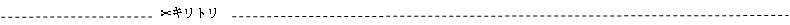 №　◆誓約事項①車いすバスケットボール体験教室参加にあたり，健康管理には十分配慮し，当日，万一の事故に対しても保護者の責任において処理し，主催者に対し迷惑をおかけしません。②①の誓約条件で，令和５年９月３０日（土）に開催される車いすバスケットボール体験教室に参加することを承諾します。ふりがな年齢年齢性別参加者氏名男・女・回答しない保護者承諾(参加者が未成年者の場合)保護者氏名下記の誓約事項に同意の上で申し込みます。緊急時連絡先住所〒〒〒〒